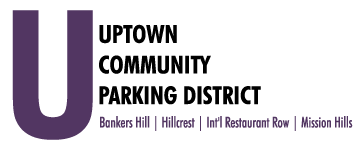  					         Executive Committee Meeting                                               Monday, October 3, 2022, 3:00PM                                                                              UCPD Conference Room Introductions & Call to Order			-Dahl	Non-agenda public comment  Three-minute limit on non-agenda itemsJuly 2022 financial review 						            			-EarnTreasurers report Bylaw review update, quorum 2/3rd voteUCPD Elections, October Ad, Review the proposed UCPD Board agenda				            		Adjourn  